   台北市不動產仲介經紀商業同業公會 函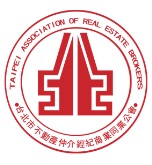                                                 公會地址：110台北市信義區基隆路1段111號8F-1                                                公會網址：http://www.taipeihouse.org.tw/                                                電子郵址：taipei.house@msa.hinet.net                                                聯絡電話：2766-0022傳真：2760-2255         受文者：各會員公司 發文日期：中華民國108年12月2日發文字號：北市房仲雄字第108178號速別：普通件密等及解密條件或保密期限：附件： 主旨:地政局來函有關預售屋買賣定型化契約應記載及不得記載事項得否約定賣方不需提供任何履約擔保機制疑義一案，轉發會員公司，請 查照。說明：依據臺北市政府地政局108年11月21日北市地權字第1086029800號函 轉內政部108年11月18日台內地字1080146784號函辦理。臺北市政府地政局與內政部函文詳如附件。正本：各會員公司副本：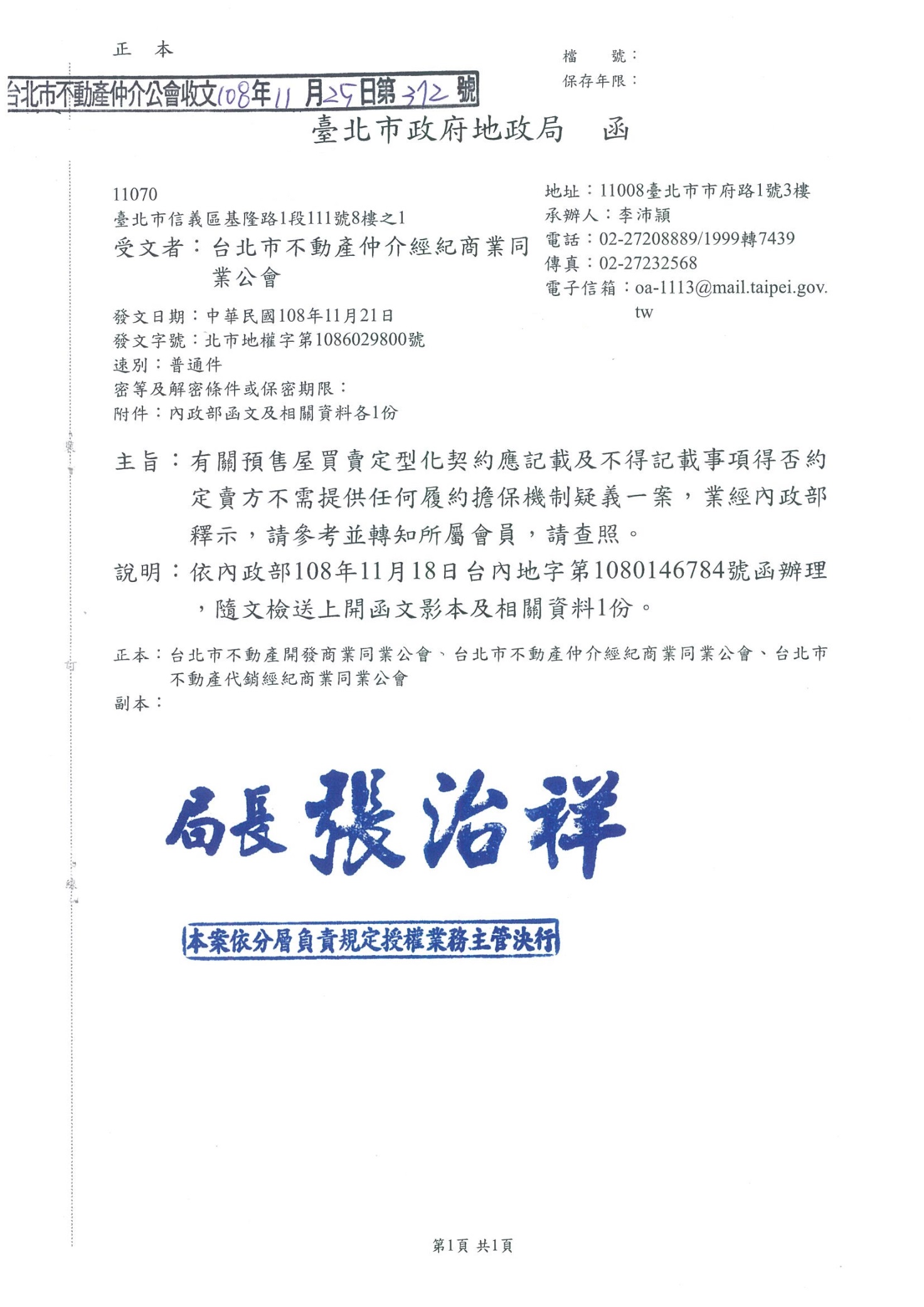 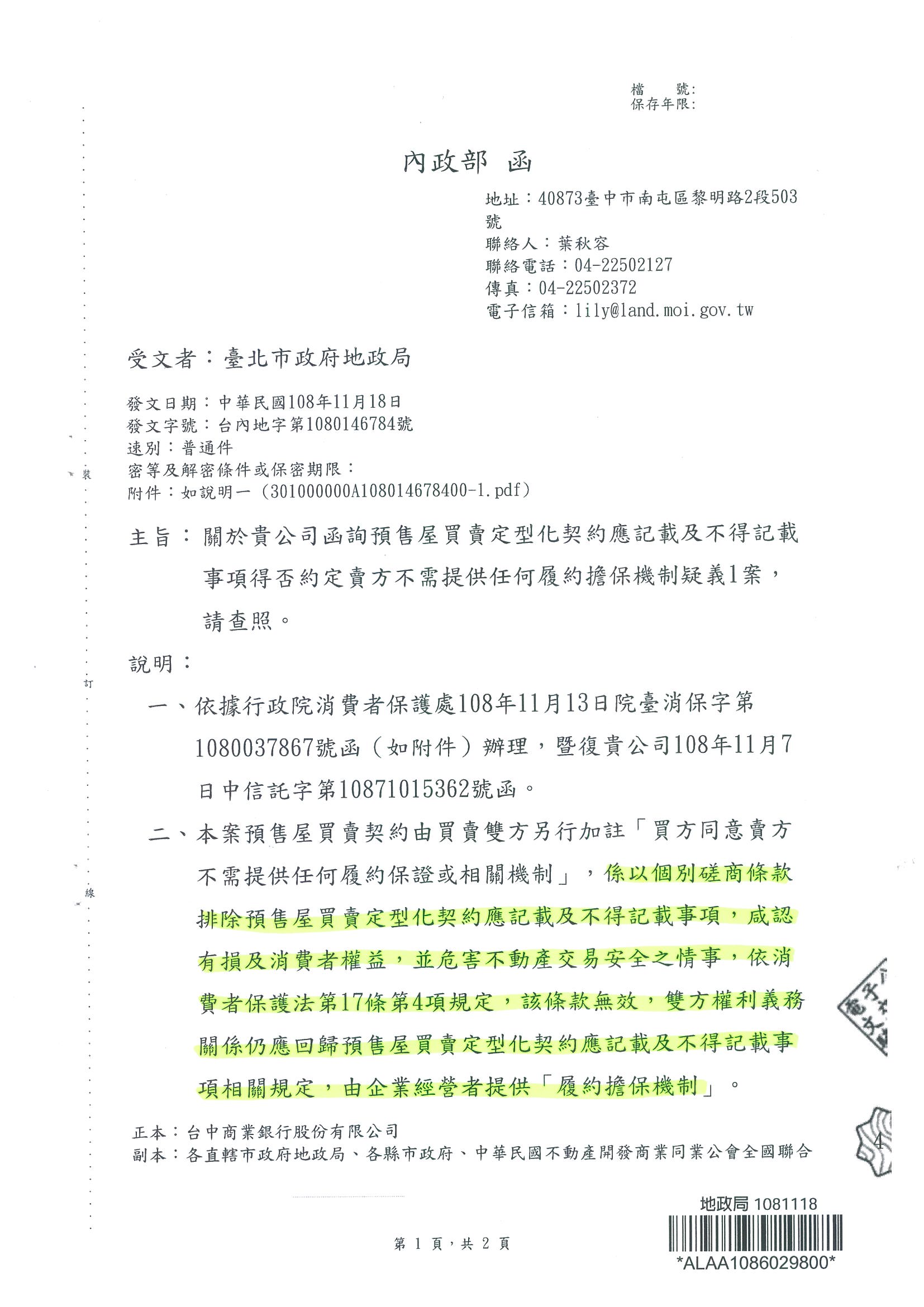 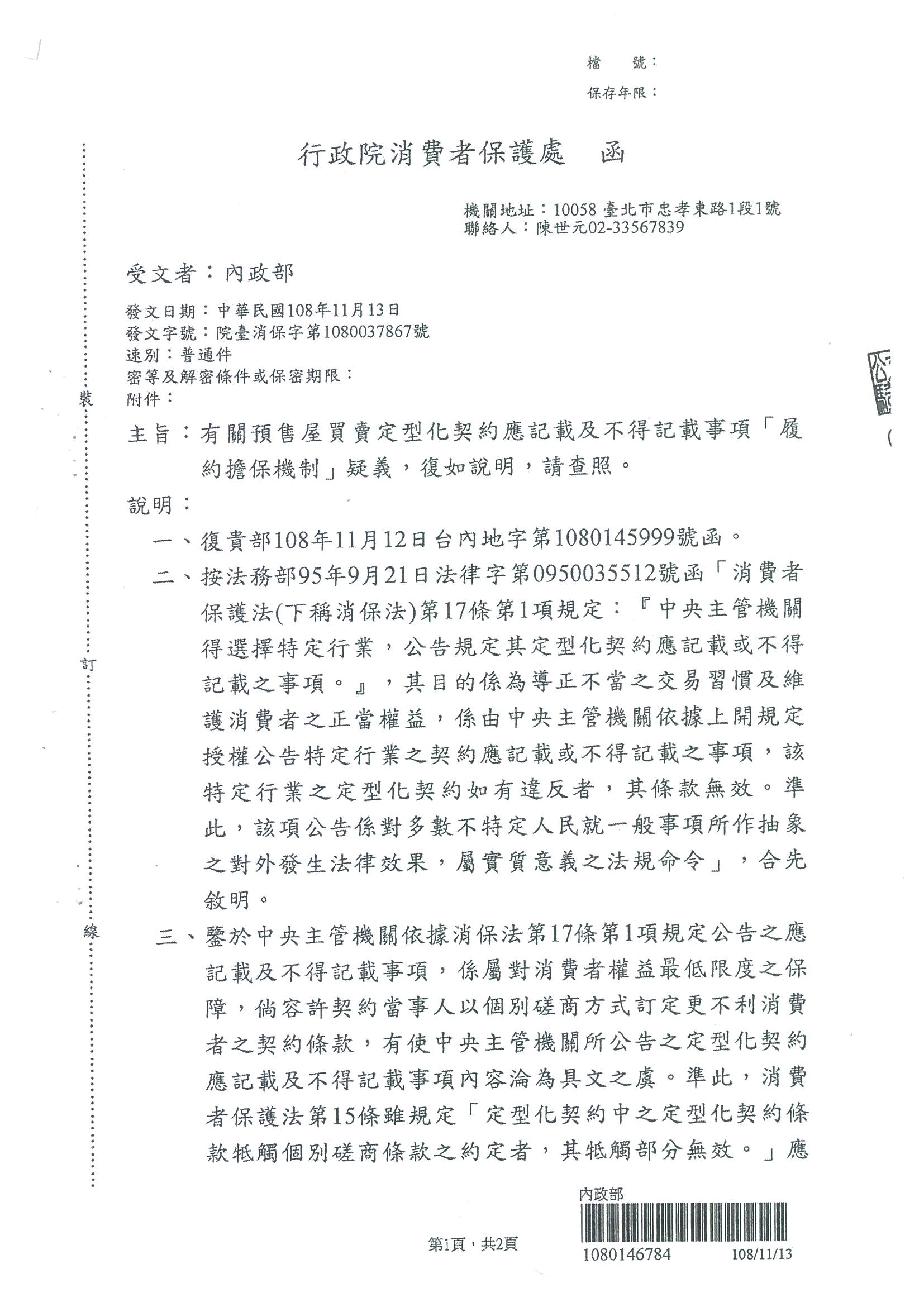 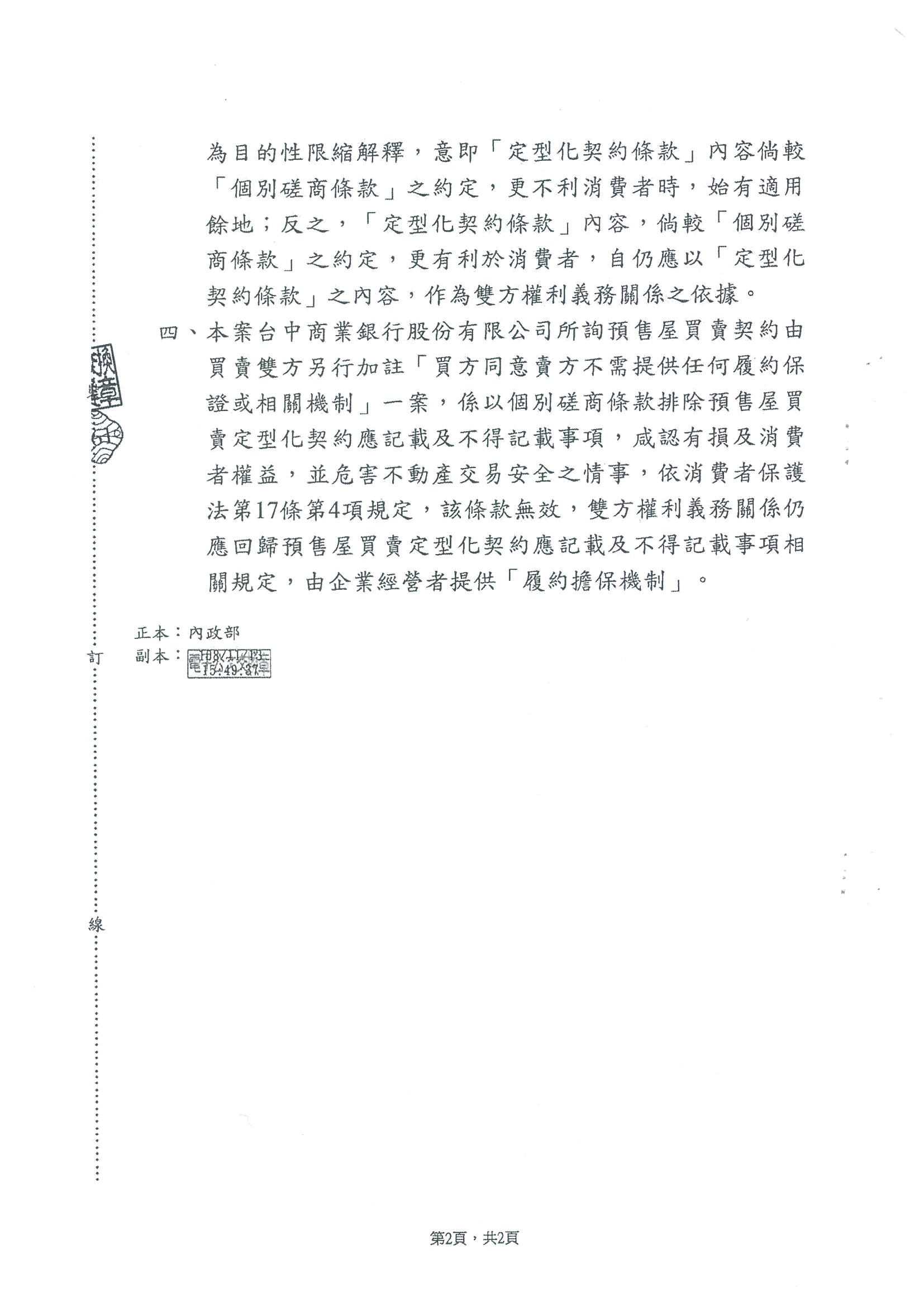 